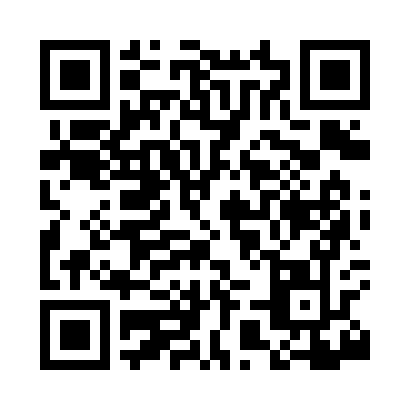 Prayer times for Batna, Virginia, USAMon 1 Jul 2024 - Wed 31 Jul 2024High Latitude Method: Angle Based RulePrayer Calculation Method: Islamic Society of North AmericaAsar Calculation Method: ShafiPrayer times provided by https://www.salahtimes.comDateDayFajrSunriseDhuhrAsrMaghribIsha1Mon4:195:521:165:118:3910:122Tue4:205:521:165:118:3910:123Wed4:205:531:165:118:3910:114Thu4:215:531:165:118:3910:115Fri4:225:541:165:118:3910:106Sat4:235:541:165:118:3810:107Sun4:235:551:175:118:3810:108Mon4:245:561:175:118:3810:099Tue4:255:561:175:118:3710:0810Wed4:265:571:175:118:3710:0811Thu4:275:581:175:128:3710:0712Fri4:285:581:175:128:3610:0613Sat4:295:591:175:128:3610:0614Sun4:306:001:185:128:3510:0515Mon4:316:001:185:128:3510:0416Tue4:326:011:185:128:3410:0317Wed4:336:021:185:118:3310:0218Thu4:346:031:185:118:3310:0119Fri4:356:031:185:118:3210:0020Sat4:366:041:185:118:319:5921Sun4:376:051:185:118:319:5822Mon4:386:061:185:118:309:5723Tue4:396:071:185:118:299:5624Wed4:406:071:185:118:289:5525Thu4:426:081:185:118:289:5426Fri4:436:091:185:108:279:5327Sat4:446:101:185:108:269:5228Sun4:456:111:185:108:259:5029Mon4:466:121:185:108:249:4930Tue4:476:121:185:098:239:4831Wed4:496:131:185:098:229:47